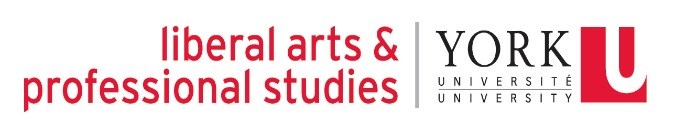 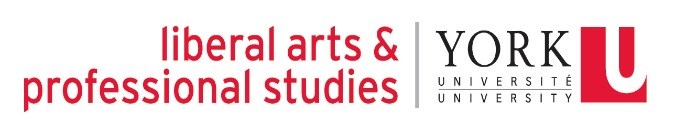 Bachelor of Social Work  2018-2019 Supplementary Application Form  Direct Entry & Post Degree Stream  (External Applicants) Supplementary Application Deadline: FEBRUARY 27, 2019 Please note: A minimum GPA of 6.0 (B) or above is required If you are applying directly from high school do not complete and submit this Supplementary Application Form. a) If you are not applying directly from high school, complete this Supplementary Form, along with all required documents as indicated on the checklist on the last page of this form. b) The Supplementary Application Form is to be completed and uploaded with your other admissions documents in your MyFile ACCOUNT c) The documents listed on the last page of this form should be submitted online in your MyFile Account as attachments. Should you encounter difficulties submitting these documents online, please submit paper copies of the documents to the Office of Admissions in the Bennett Centre NOT to the School of Social Work Application Process: Applicants to the BSW program will be selected based on a combination of academic ability and professional potential. Your application will be evaluated in relation to work or volunteer experience in the social services, community-related work, personal and problem statements, your academic record, and letters of references.  Please note: Applications with a grade average of under a B will normally not be accepted. Personal Information: Surname: _________________________________ Given name(s): _______________________ Home address: _________________________________________________________________ Postal Code: ________________ 	Telephone number: _______________________________ E-mail address: _________________________ York student number: _____________________ (if a York student or graduate) Please select the program you are applying for (check one): Post degree: □ (Completed undergraduate degree) Direct Entry: □ (College of applied arts and technology students, mature students & transfer students) Social Justice Statement: Please double space and type your response to the following (total maximum of 600 words): Write a statement about a contemporary social justice issue that you are interested in. Your statement could include the following components:  Describe the social issue and why you feel passionate about it.  Explain why this is a social issue. Explain why this social issue is important. Explore the factors that contribute to the social issue. Explore the impacts of the social issue on individuals, families, communities and/or society. Explore what can be done to promote social change and reduce human suffering with respect to the social issue (e.g., what changes can be made). Academic information Please list all POSTSECONDARY institutions attended (including York University). Note 1: You must upload all unofficial transcripts on to your Myfile account. Please note that you may be requested to provide official transcripts by Admissions at a later date. Note 2: Applicants to the Post degree program will be required to show proof of having completed first degree requirements as a condition of admission to the School of Social Work. Employment and volunteer experience: Please include a resume outlining all relevant work experience. Other languages: Please list all language(s) other than English with which you have some fluency. Indicate your general degree of fluency. Your Reference Information is to be completed in your MyFile ACCOUNT Declaration: Have you previously applied for admission into the Social Work program? □ No 	 	□ Yes (List when:______________________________) I hereby certify that all statements on this supplementary information admission form are true and complete in all respects, and that I have not withheld information. I understand that any misrepresentation of this information may result in cancellation of my admission or registration status at York University. I authorize the School of Social Work to contact my referees and/or employers for the purpose of assessing my application. Signature: __________________________________ Date: ______________________________  Protection of Privacy: Personal information in connection with this form is collected under the authority of Freedom of information and Protection of Privacy Act and The York University Act, 1965, The information will be used for educational, administrative and statistical purposes and to provide supplementary program information to the faculty in which you wish to enroll, and will form part of your application for admission to York University. If you have any questions about the collection of this information by York University, please contact: Manager Information Service, Bennett Centre for Student Services, 99 Ian Macdonald Blvd., York University, 4700 Keele Street, Toronto, Ontario, Canada, M3J 1P3, 416-736-5000. http://secretariat.info.yorku.ca/ Bachelor of Social Work Documents Checklist Please submit the documents on this checklist for admission*: □ School of Social Work Supplementary Application Form □ Social Justice Statement □ All official transcript(s) □ Resume □ Three references: i) Academic ii) Professional/Work iii) Personal (e.g. volunteer-related) * Meeting our minimum admission requirements does not guarantee admission to the School of Social Work. Please note: This form and all submitted documents, including reference letters that are submitted in confidence, become the property of the School of Social Work and will not be returned to you. The Office of Admissions, the School of Social Work, and the Faculty of Liberal Arts and Professional Studies cannot be held responsible for misdirected documents. Please submit your completed application package online at your MyFile account page at: https://apps4.sis.yorku.ca/Apps/WebObjects/AAS.woa/wa/DirectAction/student If you have any questions please contact the School of Social Work by email at: lapssowk@yorku.ca or phone 416-736-5226. Deadline: FEBRUARY 27th, 2019 Name of Institution Program Courses completed, or degree/diploma/certificate awarded Years Attended from______to______ from______to______ from______to______ from______to______ Language Reading Writing Spoken 1. 2. 3. 4. 5. 